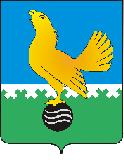 Ханты-Мансийский автономный округ-Юграмуниципальное образованиегородской округ город Пыть-Ях АДМИНИСТРАЦИЯ ГОРОДАтерриториальная комиссия по делам несовершеннолетних и защите их прав                                                                                                  www.pyadm.ru e-mail: adm@gov86.org                                                                                                                                                 e-mail: kdn@gov86org.ruг.   Пыть-Ях,  1 мкр.,  дом  № 5,  кв.  № 80                                                                           р/с 40101810900000010001                                                                                                                                               Ханты-Мансийский автономный округ-Югра                                                                             УФК по ХМАО-ЮгреТюменская      область     628380                                               МКУ Администрация г. Пыть-Яха, л\с 04873033440)тел.  факс  (3463)  46-62-92,   тел. 46-05-89,                                              РКЦ Ханты-Мансийск г. Ханты-Мансийск42-11-90,  46-05-92,  46-66-47                                                                                   ИНН 8612005313   БИК 047162000                                                                                                                                                                                                                                                                                                                                                                                                                                                                                      ОКАТО 71885000 КПП 861201001                                                                                                                                    КБК 04011690040040000140ПОСТАНОВЛЕНИЕ27.04.2016                                                                                                                № 174Об  оперативной обстановке и результатах оперативно-служебной деятельности ПДН ОУУП и ПДН ОМВД России по городу Пыть-Яхуза 1 квартал  2016 года, а также о выявлении иустранении причин и условий, которыеспособствовали совершению несовершеннолетнимипреступлений, административных правонарушенийи антиобщественных действийЗал заседаний администрации города Пыть-Яха, в 14 часов 30 минут (сведения об участниках заседания указаны в протоколе заседания территориальной комиссии).	Заслушав и обсудив аналитическую справку о состоянии оперативной обстановки и результатах оперативно-служебной деятельности ПДН ОУУП и ПДН ОМВД России по городу Пыть-Яху за  1 квартал 2016 года, а также информацию о выявлении и устранении причин и условий, которые способствовали совершению несовершеннолетними преступлений, административных правонарушений и антиобщественных действий, территориальной комиссией по делам несовершеннолетних и защите их прав установлено:Состояние преступности среди несовершеннолетних, а также в отношении несовершеннолетних.	 На профилактическом учете в ПДН ОМВД России по городу Пыть-Ях по состоянию на 01.04.2016 года состоит 45 несовершеннолетних (АППГ – 34), из них за 3 месяца 2016 года выявлено и поставлено на профилактический учет 18 несовершеннолетних (АППГ – 8).	За первый квартал 2016 года на территории обслуживания ОМВД России по городу Пыть-Ях преступлений, совершенных несовершеннолетними, не зарегистрировано (АППГ – 0). Также не допущено общественно опасных деяний, совершенных несовершеннолетними в связи с чем, ходатайств в ТКДН и ЗП о помещении несовершеннолетних в специальные учебно-воспитательные учреждения закрытого типа в порядке ст. 26 Федерального закона от 24.06.1999 № 120-ФЗ «Об основах системы профилактики безнадзорности и правонарушений» не направлялись.	В текущем периоде  в отношении несовершеннолетних совершено 14 преступлений (АППГ – 6).	В первом квартале 2016 года инспекторами ПДН в отношении несовершеннолетних составлено 3 административных протокола (АППГ – 8), из них:- по ст. 20.1 КоАП РФ (мелкое хулиганство) – 1 протокол;- по ст. 20.20 КоАП РФ (потребление (распитие) алкогольной продукции в запрещенных местах либо потребление наркотических средств или психотропных веществ, новых потенциально опасных психоактивных веществ или одурманивающих веществ в общественных местах) – 1 протокол;- по ст. 20.21 КоАП РФ (появление в общественных местах в состоянии опьянения) – 1 протокол.	В 1 квартале 2016 года 6 несовершеннолетними совершено 4 самовольных ухода из БУ ХМАО-Югры «Комплексный центр социального обслуживания населения «Гелиос» (АППГ – 0).Меры по профилактике и пресечению подростковой преступности.	В целях профилактики и пресечения подростковой преступности ОМВД России по городу Пыть-Ях активно взаимодействует с органами и учреждениями системы профилактики безнадзорности и правонарушений несовершеннолетних. Совместно с представителями субъектов системы профилактики, учительско-родительскими патрулями в первом квартале 2016 года проведено 23 рейдовых мероприятия, в ходе которых выявлены административные правонарушения:  одно по ст. 5.35 КоАП РФ, 3 – по ст. 14.16 КоАП РФ, 1 – по ст. 20.22 КоАП РФ.	В целях пропаганды правовой защиты несовершеннолетних инспекторами ПДН проведено 27 лекций с учащимися общеобразовательных организаций города. В средствах массовой информации опубликовано 2 материала.	В 1 квартале 2016 года на базе МБОУ СОШ № 5 проведено совещание с директорами общеобразовательных организаций на тему исполнения норм Федерального закона от 24.06.1999 № 120-ФЗ «Об основах системы профилактики безнадзорности и правонарушений несовершеннолетних».	Во исполнение п. 2 постановления территориальной комиссии по делам несовершеннолетних и защите их прав от 27.01.2016 № 24 в общеобразовательных учреждениях муниципального образования проведены лекции, беседы, индивидуальные консультирования и занятия с приглашением сотрудников прокуратуры, ОМВД России по городу Пыть-Яху, специалистов отдела опеки и попечительства, БУ ХМАО-Югры «Комплексный центр социального обслуживания населения «Гелиос», МБУ «Центр профилактики употребления психоактивных веществ среди подростков и молодежи «Современник» на темы: «Административная и уголовная ответственность несовершеннолетних»; «Последствия употребления психоактивных веществ»;«Мои права и обязанности»;«Злость и агрессия»;«Проблема вредных привычек у детей и подростков»;«Правонарушение, преступление, подросток»;«Поступок и ответственность»;«О вреде алкоголя. Если хочешь быть здоров…»;«Как уберечься от насилия».	Со всеми несовершеннолетними, совершившими преступления, общественно опасные деяния, административные правонарушения и антиобщественные действия и, состоящими в этой связи на профилактическом учете, организована работа психологов, а также досуг и занятость в свободное от учебы время.Профилактика семейного неблагополучия.	На профилактическом учете ПДН ОУУП и ПДН ОМВД России по городу Пыть-Ях состоит 25 родителей, отрицательно влияющих на воспитание детей (АППГ – 23).	В отношении законных представителей несовершеннолетних сотрудниками ПДН составлено 72 протокола об административных правонарушениях (АППГ – 63), из них:- по ст. 5.35 КоАП РФ (неисполнение или ненадлежащее исполнение обязанностей по воспитанию и содержанию несовершеннолетних) – 52 протокола;- по ст. 20.22 КоАП РФ (нахождение в состоянии опьянения несовершеннолетних, потребление (распитие) ими алкогольной и спиртосодержащей продукции либо потребление ими наркотических средств или психотропных веществ, новых потенциально опасных психоактивных веществ или одурманивающих веществ) – 20 протоколов.	В отношении третьих лиц сотрудниками ПДН в 1 квартале 2016 года составлено 6 протоколов об административных правонарушениях (АППГ – 10), из них:- по ч. 1 ст. 6.10 КоАП РФ (вовлечение несовершеннолетнего в употребление алкогольной и спиртосодержащей продукции, новых потенциально опасных психоактивных веществ или одурманивающих веществ) – 3 протокола (АППГ – 5);- по ст. 14.16 КоАП РФ (нарушение правил продажи этилового спирта, алкогольной и спиртосодержащей продукции) – 3 протокола (АППГ – 5).	Анализируя представленную ОМВД России по городу Пыть-Ях информацию необходимо сделать следующие выводы:в 1 квартале 2016 года, также как и в аналогичном периоде 2015 года, несовершеннолетними преступлений не совершено;не допущено совершение несовершеннолетними общественно опасных деяний;снизилось количество совершенных несовершеннолетними административных правонарушений с 8 до 3;увеличилось количество преступлений в отношении несовершеннолетних с 6 до 14;увеличилось количество самовольных уходов из государственных учреждений с 0 до 4;снизилось количество составленных административных протоколов в отношении лиц, реализующих продажу алкогольной продукции несовершеннолетним, с 5 до 3, в то время, как увеличилось количество составленных административных протоколов в отношении законных представителей несовершеннолетних по ст. 20.22 КоАП РФ с 4 до 20.Меры по устранению причин и условий, которые способствовали совершению несовершеннолетними преступлений, административных правонарушений и антиобщественных действий.	За первый квартал 2016 года при рассмотрении административных дел территориальной комиссией по делам несовершеннолетних и защите их прав вынесено и направлено на исполнение в рамках ст. 29.13 Кодекса Российской Федерации об административных правонарушениях 7 представлений об устранении органами и учреждениями системы профилактики безнадзорности и правонарушений несовершеннолетних причин и условий, способствующих совершению несовершеннолетними административных правонарушений (все представления исполнены в полном объеме и в установленные сроки). На основании вышеизложенного, руководствуясь п. 13 ст. 15 Закона Ханты-Мансийского автономного округа-Югры от 12.10.2005 № 74-оз «О комиссиях по делам несовершеннолетних и защите их прав в Ханты-Мансийском автономном округе-Югре и наделении органов местного самоуправления отдельными государственными полномочиями по образованию и организации деятельности комиссий по делам несовершеннолетних и защите их прав»,ТЕРРИТОРИАЛЬНАЯ КОМИССИЯ ПОСТАНОВИЛА:Аналитическую справку о состоянии оперативной обстановки и результатах оперативно-служебной деятельности ПДН ОУУП и ПДН ОМВД России по городу Пыть-Яху за 12 месяцев 2015 года и информации МБОУ СОШ № 1 (исх. № 379 от 08.04.2016), МБОУ СОШ № 2 (исх. № 380 от 06.04.2016), МБОУ СОШ № 4 (исх. № 255 от 09.04.2016), МБОУ СОШ № 5 (исх. № 207 от 31.03.2016) и МБОУ СОШ № 6 (исх. № 253 от 05.04.2016) принять к сведению.Главному врачу БУ «Пыть-Яхская окружная клиническая больница» (О.Г.Руссу):представить в территориальную комиссию информацию о ходе проведения добровольного тестирования учащихся образовательных организациях автономного округа на предмет немедицинского потребления наркотических средств и психотропных веществ в срок до 25.05.2016.Начальнику ПДН ОУУП и ПДН ОМВД России по городу Пыть-Яху (С.Н.Рудак):представить в территориальную комиссию аналитическую справку о состоянии оперативной обстановки и результатах оперативно-служебной деятельности ПДН ОУУП и ПДН ОМВД России по городу Пыть-Яху за 6 месяцев 2016 года в срок до 05.07.2016;представить в территориальную комиссию информацию о количестве вынесенных постановлений об отказе в возбуждении уголовных дел и прекращенных уголовных дел в отношении несовершеннолетних, не достигших возраста привлечения к уголовной ответственности за II квартал 2016 года (с приложением списка несовершеннолетних), в срок до 05.07.2016. Директору департамента образования и молодежной политики администрации города Пыть-Яха (С.В. Вагин):представить информацию о ходе проведения добровольного тестирования учащихся образовательных организациях автономного округа на предмет немедицинского потребления наркотических средств и психотропных веществ в срок до 25.05.2016;обеспечить проведение родительских собраний в общеобразовательных школах на тему: «Немедицинское потребления наркотических средств и психотропных веществ, предупреждение совершения несовершеннолетними преступлений и общественно опасных деяний в сфере оборота наркотиков» в срок до 25.05.2016;обеспечить проведение совещания с руководителями образовательных организаций с приглашением представителей ОМВД России по городу Пыть-Яху, Нефтеюганского МРО УФСКН России по ХМАО-Югре, БУ «Пыть-Яхская окружная больница» с целью выработки совместных действий, направленных на предупреждение совершения несовершеннолетними преступлений и общественно опасных деяний в сфере оборота наркотиков в срок до 25.05.2016.Заместителю начальника отдела по осуществлению деятельности территориальной комиссии по делам несовершеннолетних и защите их прав администрации города Пыть-Яха (С.В. Чернышова):обеспечить размещение данного постановления территориальной комиссии на официальном сайте администрации города Пыть-Яха в срок до 10.05.2016.Пункт 2 (со сроком исполнения до 10.04.2016) постановления территориальной комиссии № 24 от 27.01.2016 снять с контроля.Председательствующий на заседанииИ.о. председателя территориальной комиссии                                            А.П. Золотых